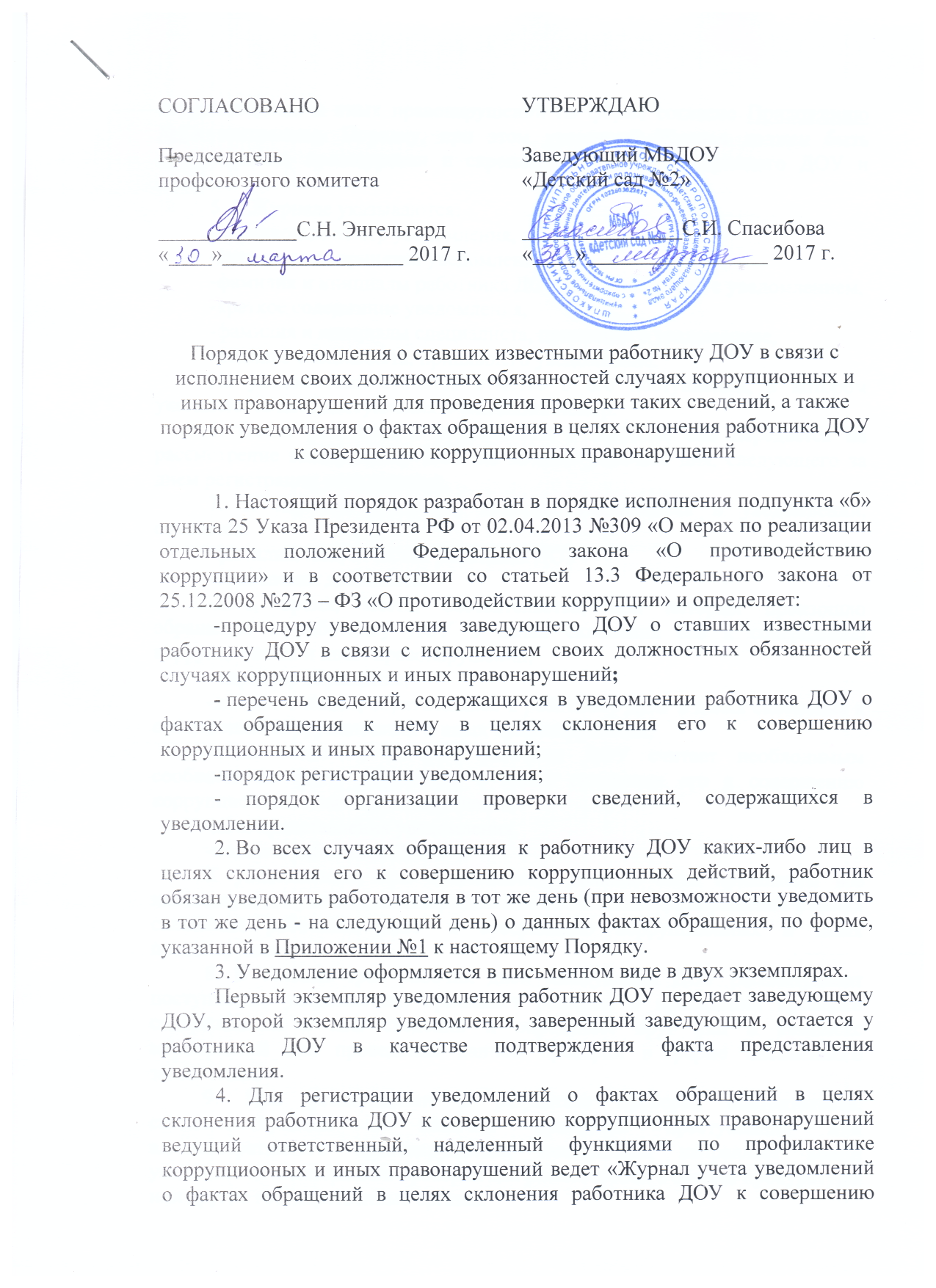 коррупционных и иных правонарушений по форме согласно Приложению №2 к настоящему Порядку, при этом указанный Журнал должен быть пронумерован, прошнурован и скреплен подписью заведующего ДОУ и печатью.5. В Журнале указываются:-порядковый номер уведомления,-дата и время принятия уведомления,-фамилия и инициалы работника ДОУ, обратившегося с уведомлением,-краткое содержание уведомления,-фамилия и инициалы специалиста, принявшего уведомление,-подпись специалиста, принявшего уведомление.На уведомлении ставится отметка о его поступлении, в котором указываются дата поступления и входящий номер.6. После регистрации уведомления в Журнале оно передается на рассмотрение заведующему ДОУ не позднее рабочего дня, следующего за днем регистрации уведомления.7. К перечню сведений, которые указываются в уведомлении, относятся:-фамилия, имя, отчество работника ДОУ-занимаемая должность,-дата, время, место, обстоятельства, при которых произошло обращение к работнику ДОУ в целях склонения его к совершению коррупционных и иных правонарушений,- характер обращения,-данные о лицах, обратившихся к работнику ДОУ в целях склонения к совершению коррупционных и иных правонарушений,-иные сведения, которые работник ДОУ считает необходимым сообщить по факту обращения в целях склонения его к совершению коррупционных иных правонарушений,-дата представления уведомления,-подпись работника ДОУ.К уведомлению, при возможности, должны быть приложены все имеющиеся документы, подтверждающие обстоятельства обращения в целях склонения работника ДОУ к совершению коррупционных и иных правонарушений.8. В течение трех рабочих дней заведующий ДОУ рассматривает поступившее уведомление, принимает решение о проведении проверки содержащихся в нем сведений и определяет круг лиц и комплекс мероприятий для проведения данной проверки в форме письменного заключения.9. При установлении в результате проверки обстоятельств, свидетельствующих о наличии признаков преступления или административного правонарушения, заведующий направляет копии уведомления и материалов проверки для рассмотрения в органы прокуратуры или другие государственные органы.10. Уведомление, письменное заключение по результатам проверки, информация, поступившая из прокуратуры или других государственных органов по результатам рассмотрения уведомления, хранятся в делах ДОУ.Приложение №1УВЕДОМЛЕНИЕЯ, ________________________________________________________________Ф.И.О., занимаемая должностьнастоящим уведомляю об обращении ко мне гр._______________________________________________________________Ф.И.О., дата, время, местов целях склонения меня к совершению коррупционных и иных правонарушений, а именно_______________________________________________________________________________________________________________________________________________________________________________(указываются обстоятельства, при которых произошло обращение к работнику ДОУ в целях склонения его к совершению коррупционных и иных правонарушениях, характер обращения)Дата, подписьУведомление зарегистрировано в Журнале учета уведомлений о фактах обращений в целях склонения руководителя муниципального (дошкольного) образовательного учреждения к совершению коррупционных и иных правонарушений «___»______201__г. №_____,__________________________________________________________________Ф.И.О., должность ответственного лицаПриложение №2ЖУРНАЛучета уведомлений о фактах обращений в целях склонения работника ДОУ к совершению коррупционных и иных правонарушенийк Порядку уведомления  о ставших известными работнику ДОУ в связис исполнением своих должностных обязанностей случаях коррупционных и иных правонарушений для проведения проверки таких сведений, а также порядка уведомления о фактах обращения в целях склонения работника ДОУ к совершению коррупционных правонарушенийЗаведующему МБДОУ «Детский сад №2»___________________________________к Порядку уведомления о ставших известными работнику ДОУ в связис исполнением своих должностных обязанностей случаях коррупционных и иных правонарушений для проведения проверки таких сведений,а также порядка уведомления о фактах обращения в целях склонения работника ДОУ к совершению коррупционных правонарушенийПорядковый номер уведомленияДата и время принятия уведомленияФ.И.О. работника ДОУ, подавшего уведомлениеКраткое содержание уведомленияФ.И.О. специалиста, принявшего уведомлениеПодпись специалиста, принявшего уведомление